              Colegio Emilia Riquleme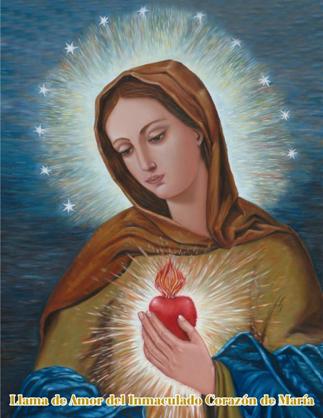 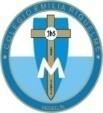                 Matemáticas                  Grado: 5Gracias por su apoyo. Un saludo enorme y Dios los guarde. Nuestra clase en el horario normal lunes a viernes de 07:00 a 08:00 am.(Los correos por si se presentan inquietudes).Correo: pbustamante@campus.com.coLas clases por zoom de esta semana serán Lunes, martes   y miércoles a las 7:00 am. los otros días  son para aclarar dudas por el chat del correo, whatsapp y realizar la actividad.Fecha 31 septiembre de 2020Saludo: oración.Tema: presentación del 4 periodo.La puedes imprimir o dibujar.Debes hacer con papel rasgado y de toda la hoja del cuaderno.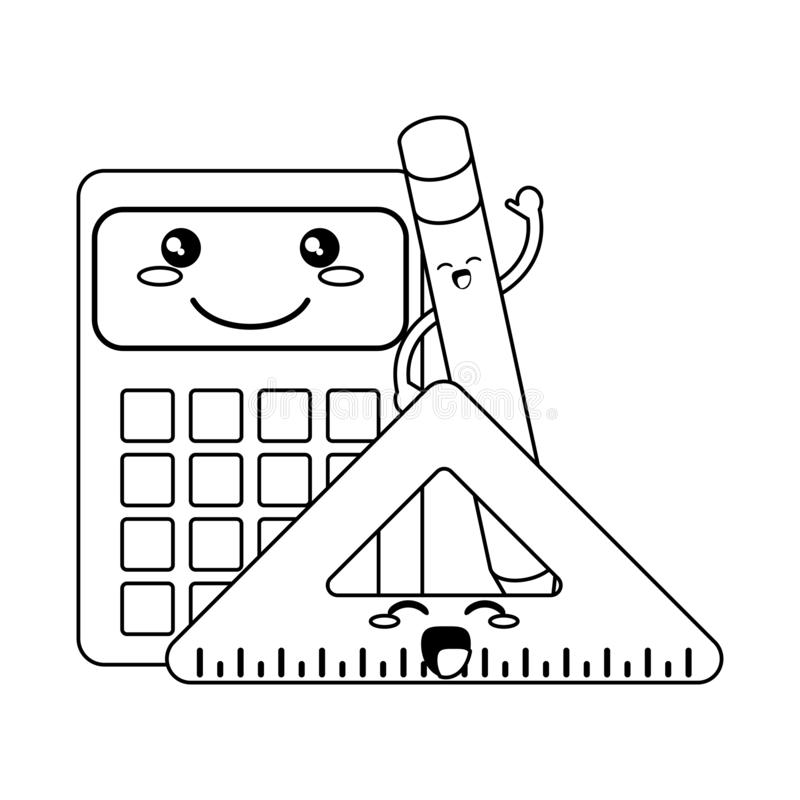 Fecha 01 septiembre de 2020Saludo: tarjeta.Tema: Desempeños 4 periodo.Resuelvo y formulo problemas en situaciones de proporcionalidad directa, inversa y producto de medidas.Construyo y descompongo figuras y sólidos a partir de condiciones dadas.Utilizo y justifico el uso de la estimación para resolver problemas relativos a la vida social, económica y de las ciencias, utilizando rangos de variación.Resuelve las operaciones básicas.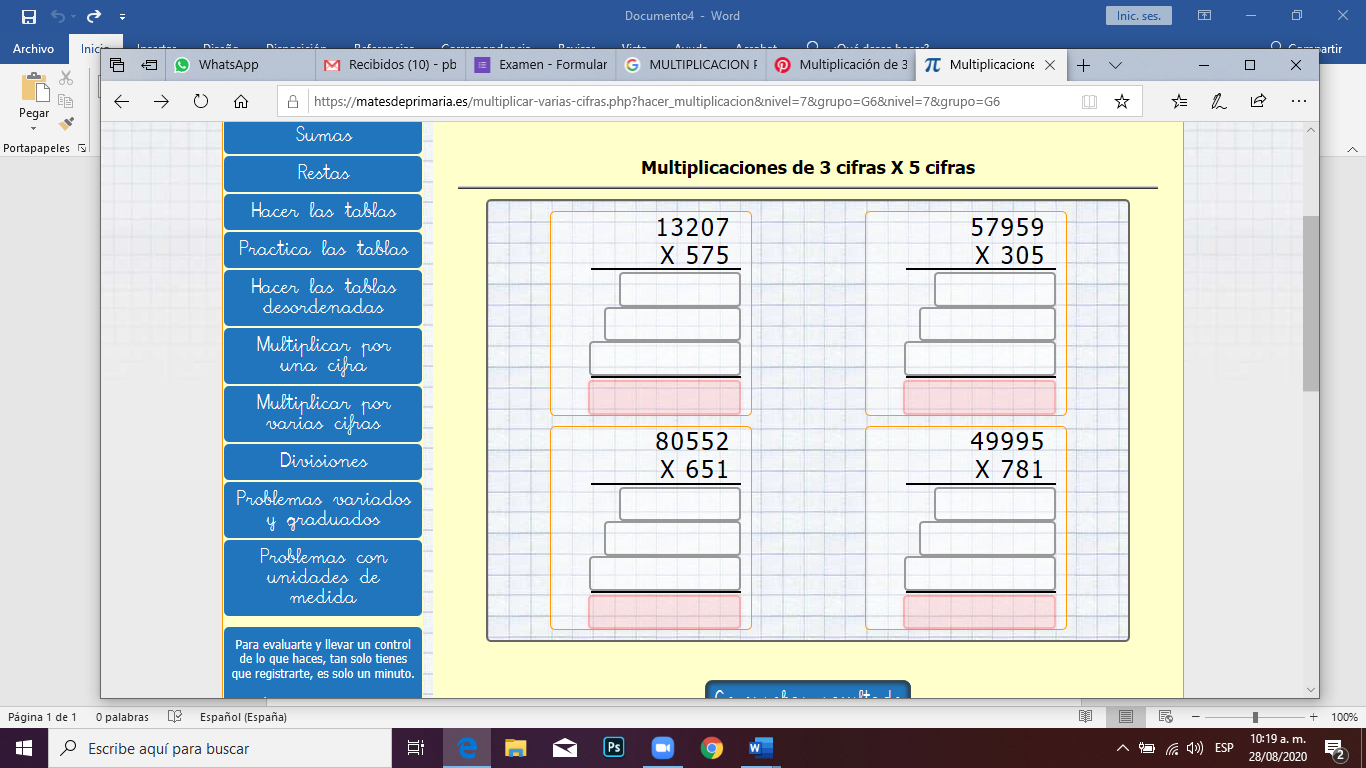 Fecha 02 septiembre de 2020Saludo: CANCION.Tema:  CONSTRUCCION DE POLIGONOS REGULARES.DESARROLLAR PAGINA 112Fecha 03 septiembre de 2020Saludo: CANCION.Tema:  CONTINUACION DE CONSTRUCCION DE POLIGONOS REGULARES.DESARROLLAR PAGINA 113Fecha 04 septiembre de 2020Tema:  operaciones básicas.Practicar en la pagina web:https://matesdeprimaria.es/divisiones.php?hacer-division&g=G30&n=4